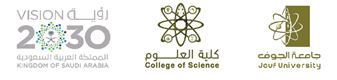 نموذج كشف حضور الطلاب للفصل الدراسي الأول للعام الجامعي    /  هـنموذج كشف حضور الطلاب للفصل الدراسي الأول للعام الجامعي    /  هـنموذج كشف حضور الطلاب للفصل الدراسي الأول للعام الجامعي    /  هـالمراقب الأول                                                              المراقب الثانيالاسم:                                                                       الاسم:التوقيع:	                                                                                  التوقيع:				المراقب الأول                                                              المراقب الثانيالاسم:                                                                       الاسم:التوقيع:	                                                                                  التوقيع:				المراقب الأول                                                              المراقب الثانيالاسم:                                                                       الاسم:التوقيع:	                                                                                  التوقيع:				 وكالة الجامعة للشؤون التعليمية، (أ/12)	 وكالة الجامعة للشؤون التعليمية، (أ/12)	 وكالة الجامعة للشؤون التعليمية، (أ/12)	